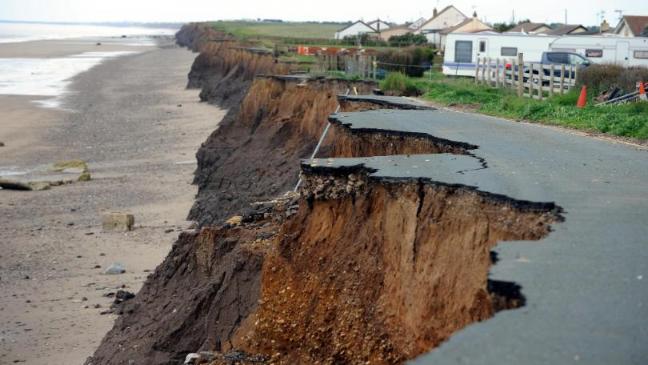 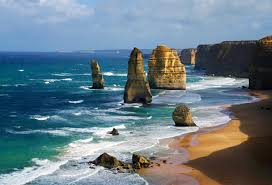 During the Assessment Week, students will be assessed on the material that they have covered the previous 7 weeks in Geography.Following this, the teacher will re-teach areas of underachievement, as identified during the assessment week, during the Super Teaching week. The tasks labelled as “consolidation tasks” mean that students should be able to complete them using their knowledge from lessons.There are also tasks labelled, “research tasks”, where we are asking students to spend 15-20 minutes doing some research. There is a space below  in the table for parents/carers to make a comment 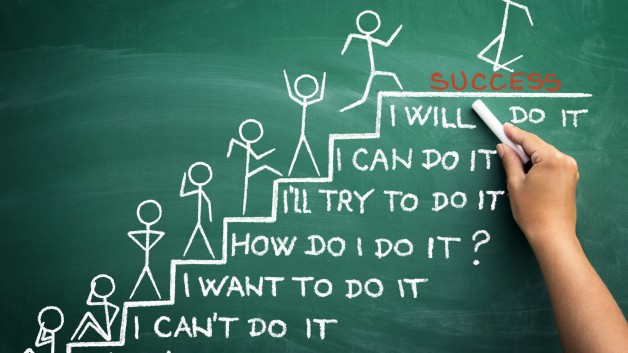 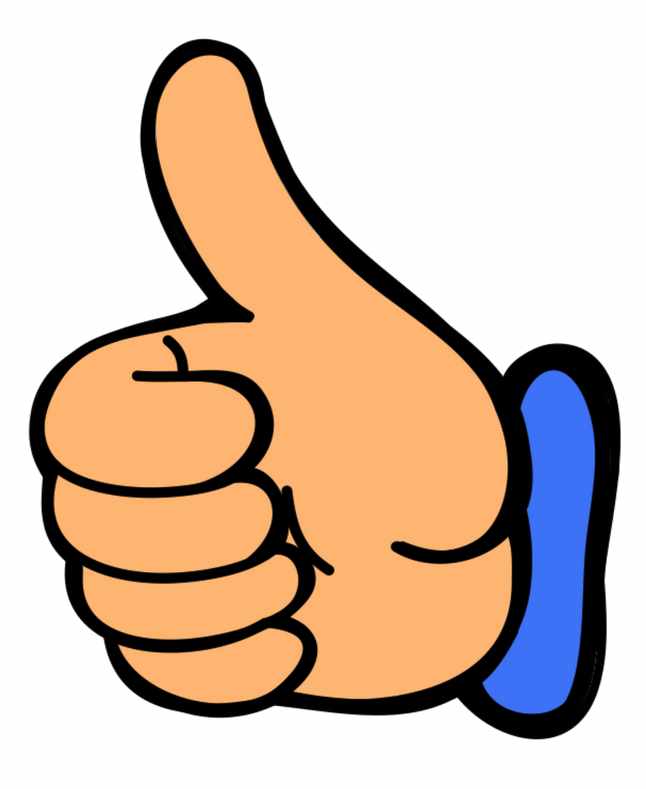 HW 1 – consolidation and researchPhysical Landscape of the UKWhat does the term ‘relief’ mean? _____________________________________________________________________Label the map of the UK showing areas of highland, lowland and rivers.  Complete the empty boxes once you have drawn on the rivers and shaded the highland. Use an atlas to help you.           Rivers – Use the number key to identify these rivers in the correct place on the mapThames Severn Wye Trent TweedAreas of Highland – use a brown crayon and shade the highland area lightly. Write their names very small and neatly onto the area of highland. Remember capital letters.Northwest HighlandsGrampian MtnsSouthern UplandsCumbrian MtnsPenninesCambrian MtnsExmoorDartmoorThe boxes around the map should be filled using the information below.  Use an atlas to work out which is which.The Grampian Mountains are steep, rocky and sparsely populated.  Ben Nevis, the highest mountain in the UK is here.The largest area of lowland is in East Anglia and around the Fens.  The Fens are a marshy area with some areas below sea level.The Dorset coast contains bands of hard and soft rock which give features like Durdle Door and Lulworth Cove.Flat land of the flood plain of the River Clyde is where Glasgow is built.Snowdonia is within the Cambrian Mtns and is a glaciated upland area.The SW peninsula contains the upland granite moors of Exmoor and Dartmoor.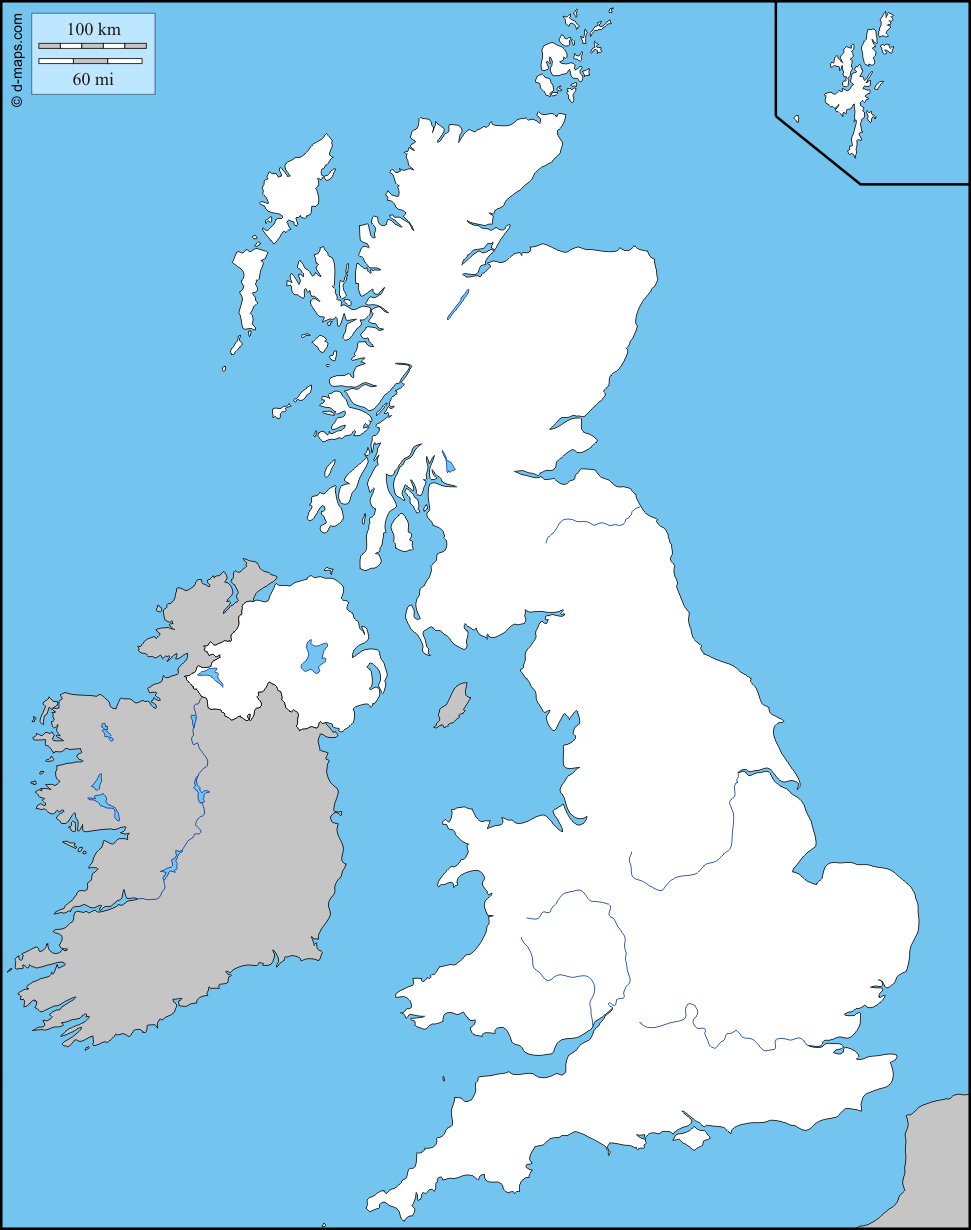 Describe the distribution of the UK’s highlands and lowlands –remember to refer to compass directions and nation names. You could also include some mountain names. ________________________________________________________________________________________________________________________________________________________________________________________________________________________________________________________________________________________________________________________________________________________________________________________________________________________________________________________________________________________________________________________________________________________________________________What 3 features of a landscape is relief used to describe?________________________________________________________________________What is a landscape? ________________________________________________________________________________________________________________________________________________________________________________________________________________________________________________________________________________________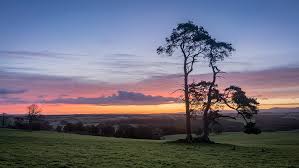 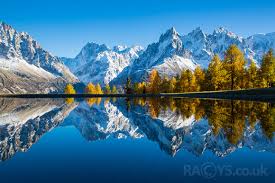 HW 2 - consolidationUK Coastal Landscapes 1. – How do waves form? (Think about wind, fetch and friction).___________________________________________________________________________________________________________________________________________________________________________________________________________________________________________________________________________________________________________________________________________________________________________________________________________________________________________________________________________________________________ 2. – Compare the characteristics of constructive and destructive waves.TASK 3 – Draw and label a diagram of constructive waves.TASK 4 – Draw and label a diagram of destructive waves.TASK 5 – Compare the characteristics between constructive and destructive waves. (Remember to use comparative language).___________________________________________________________________________________________________________________________________________________________________________________________________________________________________________________________________________________________________________________________________________________________________________________________________________________________________________________________________________________ _______________________________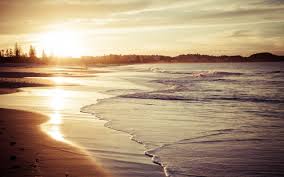 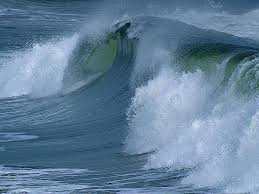 HW 3 – consolidationWeathering and erosionWhat does the term weathering mean?____________________________________________________________________________________________________________________________Complete the diagram below to describe three different types of weathering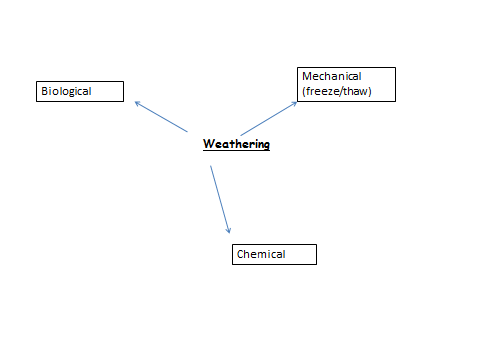 What is the meaning of mass movement?__________________________________________________________________________________________________________________________________________________________________________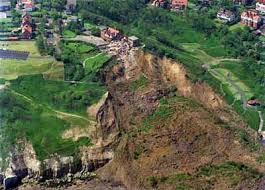 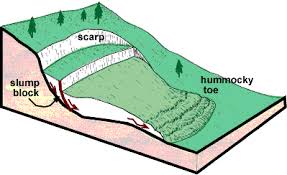 There are 4 types of mass movement:L_____________R_____________R_____________ S____________M_____________What does erosion mean?________________________________________________________________________________________________________________________________________Complete the table below to describe the 5 processes of erosion, in your own words.Which type of wave is more likely to cause erosion? Why?__________________________________________________________________________________________________________________________________________________________________________HW 4 – consolidationTransportationDescribe what each of the 4 types of transportation are in the table below – add a diagram for each one to help you remember them.What direction do waves approach the coastline?__________________________________________________________Draw and annotate a diagram to show the process of Longshore DriftWhat is swash and backwash?____________________________________________________________________________________________________________________________________________________________________________________________________________________________________________Explain the process of Longshore Drift_____________________________________________________________________________________________________________________________________________________________________________________________________________________________________________________________________________________________________________________________________________________________________________________________________________________________What does prevailing wind mean?______________________________________________________________________________________________________________________ What is the direction of the prevailing wind in the UK?________________________________________________HW 5 – consolidation Coastal landformsWhat factors influence coastal landforms?____________________________________________________________________________________________________________________________________________________________________________________________________________________________________Explain how geological structure influences coastal landforms____________________________________________________________________________________________________________________________________________________________________________________________________________________________________Explain how rock type influences coastal landforms.____________________________________________________________________________________________________________________________________________________________________________________________________________________________________Complete the table below by giving examples of rock typesWhat are the two types of coastline – draw a simple diagram to help you remember?i)_______________________ii)______________________Draw and annotate a diagram to show how headlands and bays are formed.Give an example of where you can find headlands and bays (not far away)__________________________________________________________________________________________________________________Draw and annotate a diagram to show the formation of caves, arches and stacks.Give an example of where this feature occurs.______________________________________________________HW 6  - consolidationCoastal DepositionWhat does deposition mean?___________________________________________________Under what conditions will deposition occur?_____________________________________________________________________________________________________________________________________________________________________Which type of wave will be more likely to deposit? Why?______________________________________________________________________________________________________________What are the differences between sandy beaches and pebble beaches?____________________________________________________________________________________________________________________________________________________________Describe and explain the formation of a spit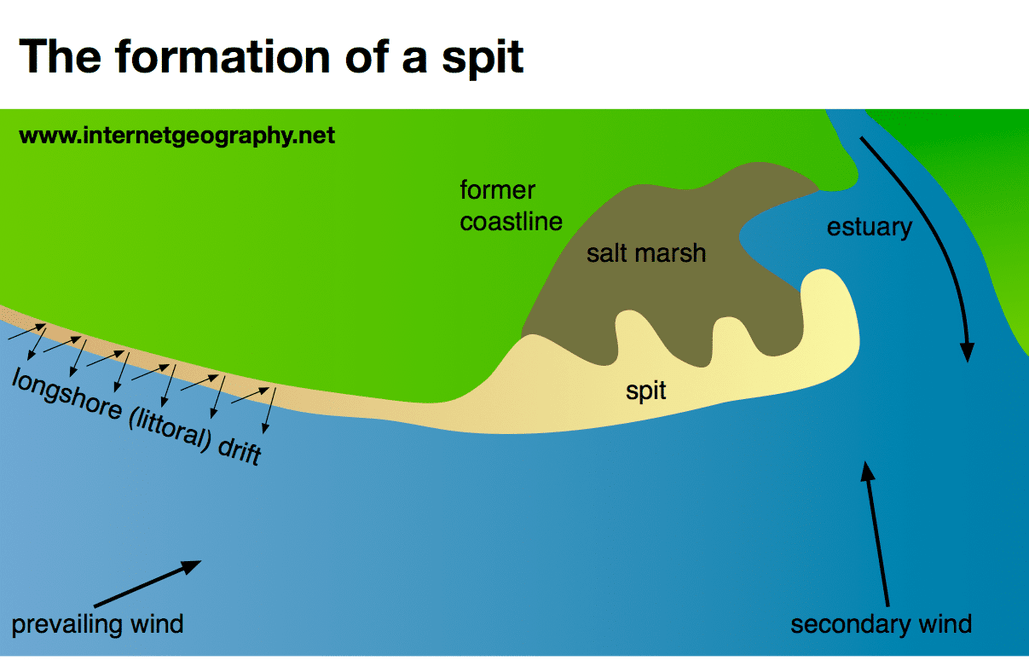 ________________________________________________________________________________________________________________________________________________________________________________________________________________________________________________________________________________________________________________________________________________________________________________________________________________________________________________________________________________________________________________________________________________________________________________________________Name an example of spit. Where can it be found?______________________________________________________________________________________________________________Name 2 other coastal deposition landforms______________________________________________________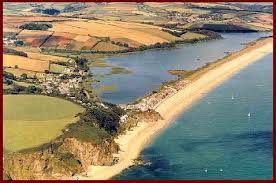 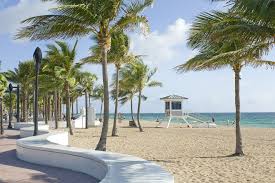 HW 7 – consolidationCoastal ManagementWhat is hard engineering – give an example?________________________________________________________________________________________________________________________What is soft engineering – give an example?________________________________________________________________________________________________________________________3.Complete the table below on hard engineering strategiesWhich is the best of these methods and why?____________________________________________________________________________________________________________________________________________________________________________________________________________________________________________________________________________________________________________Complete the table below on soft engineering strategiesWhich is the best of these methods and why?____________________________________________________________________________________________________________________________________________________________________________________________________________________________________________________________________________________________________________What does Managed Retreat mean?____________________________________________________________________________________________________________________________________________________________________________________WeekHomework taskPeer / SelfRedAmberAmberGreen1 Physical landscape of the UK2UK coastal landscapes3Weathering and erosion4Transportation5Coastal landforms6Coastal deposition7Coastal ManagementParent /carer commentsConstructive WavesDestructive WavesWhen are they most common? (think seasons).Distance from each wave.(far or close)Height(high or low)Frequency(high or low)Strength of swash(strong or weak)Strength of backwash(strong or weak)Effect on the beach(gain or loss)Name of processHydraulic ActionAbrasionAttritionCorrasionSolutionTransportation typeDescriptionImageTRACTIONSALTATIONSUSPENSIONSOLUTIONHard (more resistant) rocksSoft (less resistant) rocksMethodCostAdvantages – how will it protect the coastDisadvantagesMethodCostAdvantages – how will it help protect the coastDisadvantages